ПОСТАНОВЛЕНИЕ ГЛАВЫ ГОРОДА ГЛАЗОВА15.11.2108                                                                   № 2/31Об утверждении заключения о результатах публичных слушаний по проекту внесения изменений в документацию по планировке территории (проект планировки и проект межевания территории) в границах улиц Пастухова – Куйбышева  (в районе  домов 75,79 по ул. Куйбышева) в муниципальном образовании «Город Глазов», утвержденную распоряжением Правительства Удмуртской Республики от 24 августа 2015 года № 854-р «Об утверждении документации по планировке территории (проект планировки и проект межевания территории) в границах улиц Пастухова – Куйбышева (в районе  домов 75,79 по ул. Куйбышева) в муниципальном образовании «Город Глазов»Руководствуясь статьей 46 Градостроительного кодекса Российской Федерации, статьей 28 Федерального закона от 06.10.2003 №131-ФЗ «Об общих принципах организации местного самоуправления в Российской Федерации», статьей 14 Устава муниципального образования «Город Глазов», утвержденного решением Городской Думы города Глазова от 30.06.2005 №461, Положением «Об организации и проведении общественных обсуждений, публичных слушаний по вопросам градостроительной деятельности в муниципальном образовании «Город Глазов», утвержденным Решением Глазовской городской Думы от 27.06.2018 №369,П О С Т А Н О В Л Я Ю:1. Утвердить прилагаемое заключение о результатах публичных слушаний по проекту внесения изменений в документацию по планировке территории (проект планировки и проект межевания территории) в границах улиц Пастухова – Куйбышева  (в районе  домов 75,79 по ул. Куйбышева) в муниципальном образовании «Город Глазов», утвержденную распоряжением Правительства Удмуртской Республики от 24 августа 2015 года №854-р «Об утверждении документации по планировке территории (проект планировки и проект межевания территории) в границах улиц Пастухова – Куйбышева (в районе  домов 75,79 по ул. Куйбышева) в муниципальном образовании «Город Глазов».2. Заключение о результатах публичных слушаний и настоящее постановление подлежат официальному опубликованию.Временно исполняющий полномочия Главы муниципального образования "Город Глазов"						И.А. ОбуховаПриложение к постановлению Главы города Глазова от     15.11.2018    №2/31ЗАКЛЮЧЕНИЕо результатах публичных слушаний по проекту внесения изменений в документацию по планировке территории (проект планировки и проект межевания территории) в границах улиц Пастухова – Куйбышева  (в районе  домов 75,79 по ул. Куйбышева) в муниципальном образовании «Город Глазов», утвержденную распоряжением Правительства Удмуртской Республики от 24 августа 2015 года №854-р «Об утверждении документации по планировке территории (проект планировки и проект межевания территории) в границах улиц Пастухова – Куйбышева (в районе  домов 75,79 по ул. Куйбышева) в муниципальном образовании «Город Глазов»  от 15 ноября 2018 года        Количество участников, которые приняли участие в публичных слушаниях - 0Организатор публичных слушаний -  Управление архитектуры и градостроительства Администрации города Глазова по результатам проведения публичных слушаний по проекту внесения изменений в документацию по планировке территории (проект планировки и проект межевания территории) в границах улиц Пастухова – Куйбышева (в районе  домов 75,79 по ул. Куйбышева) в муниципальном образовании «Город Глазов», утвержденную распоряжением Правительства Удмуртской Республики от 24 августа 2015 года №854-р «Об утверждении документации по планировке территории (проект планировки и проект межевания территории) в границах улиц Пастухова – Куйбышева (в районе  домов 75,79 по ул. Куйбышева) в муниципальном образовании «Город Глазов», на основании протокола публичных слушаний от «12» ноября 2018 г. № 1 и учитывая, что до начала  проведения публичных слушаний  от граждан, являющихся участниками  публичных слушаний и постоянно проживающих на территории, в пределах которой проводятся публичные слушания и  от иных участников публичных слушаний предложений и замечаний не поступило,решил:рекомендовать Главе города Глазова направить обсуждаемый проект в Правительство Удмуртской Республики  на утверждение.Заключение подготовлено управлением архитектуры и градостроительства Администрации города Глазова.Муниципальное образование «Город Глазов» 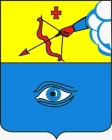  «Глазкар» муниципал кылдытэт